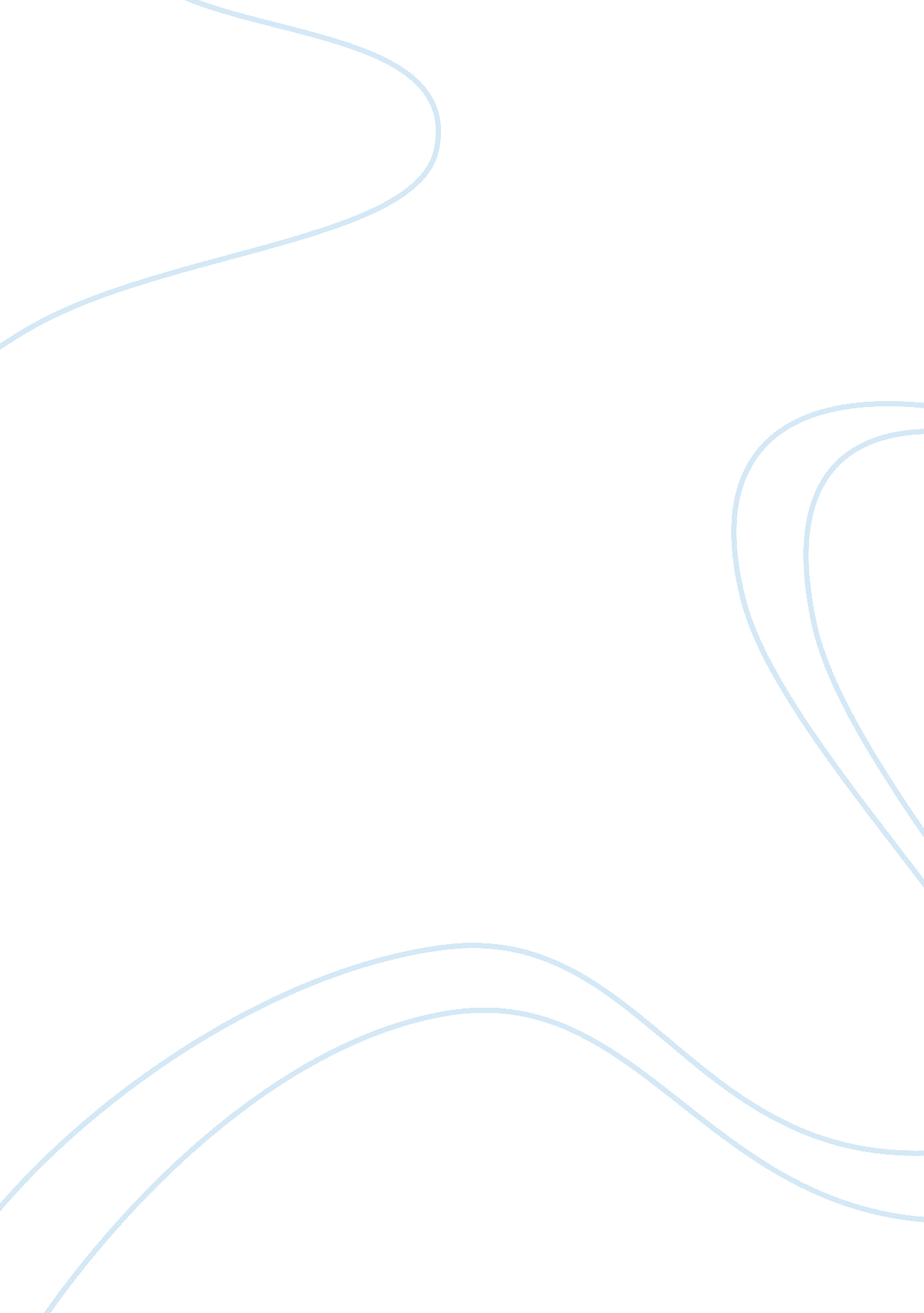 Biography project for black history month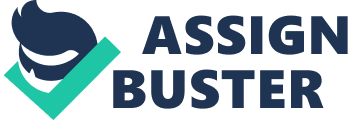 22 February, Biography: Rosa Parks I. Introduction: Rosa Parks was a pioneer of the civil rights movement. II. Personal Information: Rosa Parks was born on 4 February 1913 in Tuskegee (IMDb). Rosa Park’s parents were James McCauley and Leona McCauley. Sylvester McCauley was her younger brother. Since the very early years of life, Rosa Parks felt racial discrimination. Her grandparents from mother’s side, Sylvester and Rose Edwards had remained slaves, and were strong supporters of abolishment of racial discrimination from the society. In the city Pine Level in Alabama where they lived, there was a school that had a new building for the white students while the African American students were left to study in a bedraggled and worn classroom, that even was deprived of furniture (Biography. com). The white students were also provided with bus service while the African American students were not. Rosa Parks mainly studied in segregated educational institutions. Major part of her studies was carried out in Montgomery. She temporarily left her studies when she was in her 11th grade in 1929. That was the time when she got employed in Montgomery at a shirt manufacturing company. It was 1932 when she got married to Raymond Parks, a barber who also happened to be a member of the “ National Association for the Advancement of Colored People (NAACP)” (Biography. com). Her husband later encouraged her to complete her studies. With his encouragement and support, Rosa Parks studied further and in 1933, she had studied up to the high school. After receiving her high school degree, Rosa Parks joined NAACP like her husband in 1943. From 1943 till 1957, she worked as the President Nixon’s secretary. Rosa Parks lived from 4 February 1913 to 24 October 2005. She died in Detroit, USA (IMDb). III. Accomplishments  A vast majority of the historians consent that the civil rights movement commenced on 1 December 1955 in the US. It was the day that an African American lady, Rosa Parks refused to leave her seat in the Montgomery bus for a white person. In doing so, she had gone against the norm which required African American passengers to abandon their seat in favor of the white passengers. Rosa Parks had to pay for her courageous act. Not only was she arrested, she was also fined for having broken an important ordinance of the city. However, her courage did not go in vain and instead, caused the civil rights movement to begin. The movement grew stronger and stronger with time until it eradicated racial discrimination from the American law. Rosa Parks is a source of inspiration for people who want racial equality in the society. IV. Qualities that make Rosa Parks worth remembering Rosa Parks is known for her bravery and expression. V. Final comments  Rosa Parks’s bravery and courage were unusual. This can be estimated from the fact that a lady, coming from an African American origin made such a big impact upon the society that the laws had to be revised to give African Americans rights equal to those of the white Americans. Works cited: “ Biography for Rosa Parks.” IMDb. 2011. Web. 22 Feb. 2011. . “ Rosa Parks.” 2011. Biography. com. 22 Feb 2011. . 